Печатное средство массовой информации органов местного самоуправления муниципального образования Войсковицкое сельское поселение Гатчинского муниципального района Ленинградской области – печатное изданиеадминистрация муниципального образованияВОЙСКОВИЦКОЕ СЕЛЬСКОЕ поселениеГатчинского муниципального районаЛенинградской областиПОСТАНОВЛЕНИЕ от 15.02.2023 			           	  		                                        № 36О внесении изменений в схему размещения нестационарных торговых объектов на территории МО Войсковицкое сельское поселение Гатчинского муниципального районаЛенинградской областиНа основании  Федерального закона от 06 октября 2003г.  №131-ФЗ «Об общих принципах организации местного самоуправления в Российской Федерации»,  Федерального закона от 28 декабря 2009г.  №381-ФЗ «Об основах государственного регулирования торговой деятельности в Российской Федерации», Приказа Комитета по развитию малого, среднего бизнеса и потребительского рынка Ленинградской области от 12.03.2019  года №4 «О порядке разработки и утверждения схем размещения нестационарных торговых объектов на территории муниципальных образований Ленинградской области», руководствуясь Уставом Войсковицкого сельского поселения, администрацияПОСТАНОВЛЯЕТ:     1. Внести изменения схему размещения нестационарных торговых объектов на территории муниципального образования Войсковицкое сельское поселение Гатчинского муниципального района Ленинградской области и утвердить приложения № 1,2,3 в новой редакции.2. Постановление администрации Войсковицкого сельского поселения от 14.12.2022 №230 «Об утверждении схемы размещения нестационарных торговых объектов на территории МО Войсковицкое сельское поселение Гатчинского муниципального района Ленинградской области» считать утратившим силу со дня принятия настоящего постановления.      3. Настоящее постановление опубликовать в сетевом издании «Войсковицкий вестник» и разместить на официальном сайте Войсковицкого сельского поселения в сети Интернет. Ответственным за размещение назначить начальника канцелярии.4.     Настоящее постановление вступает в силу после его опубликования.Контроль за исполнением настоящего постановления оставляю за собой.  Глава администрации  		              			       Е.В. ВоронинПриложение № 1 к постановлению администрацииВойсковицкого сельского поселенияГатчинского муниципального района от 15.02.2023г. №36Схемаразмещения нестационарных торговых объектов на территориимуниципального образования Войсковицкое сельское поселение Гатчинского муниципального района Ленинградской области(текстовая часть)Приложение № 2к постановлению администрацииВойсковицкого сельского поселения Гатчинского муниципального районаот 15.02.2023 № 36  Схема размещения нестационарных объектов. Адрес: Ленинградская область, Гатчинский муниципальный район, Войсковицкое сельское поселение, п. Войсковицы, пл. Манина, 17 (идентификационный номер НТО: 001-ЗУ)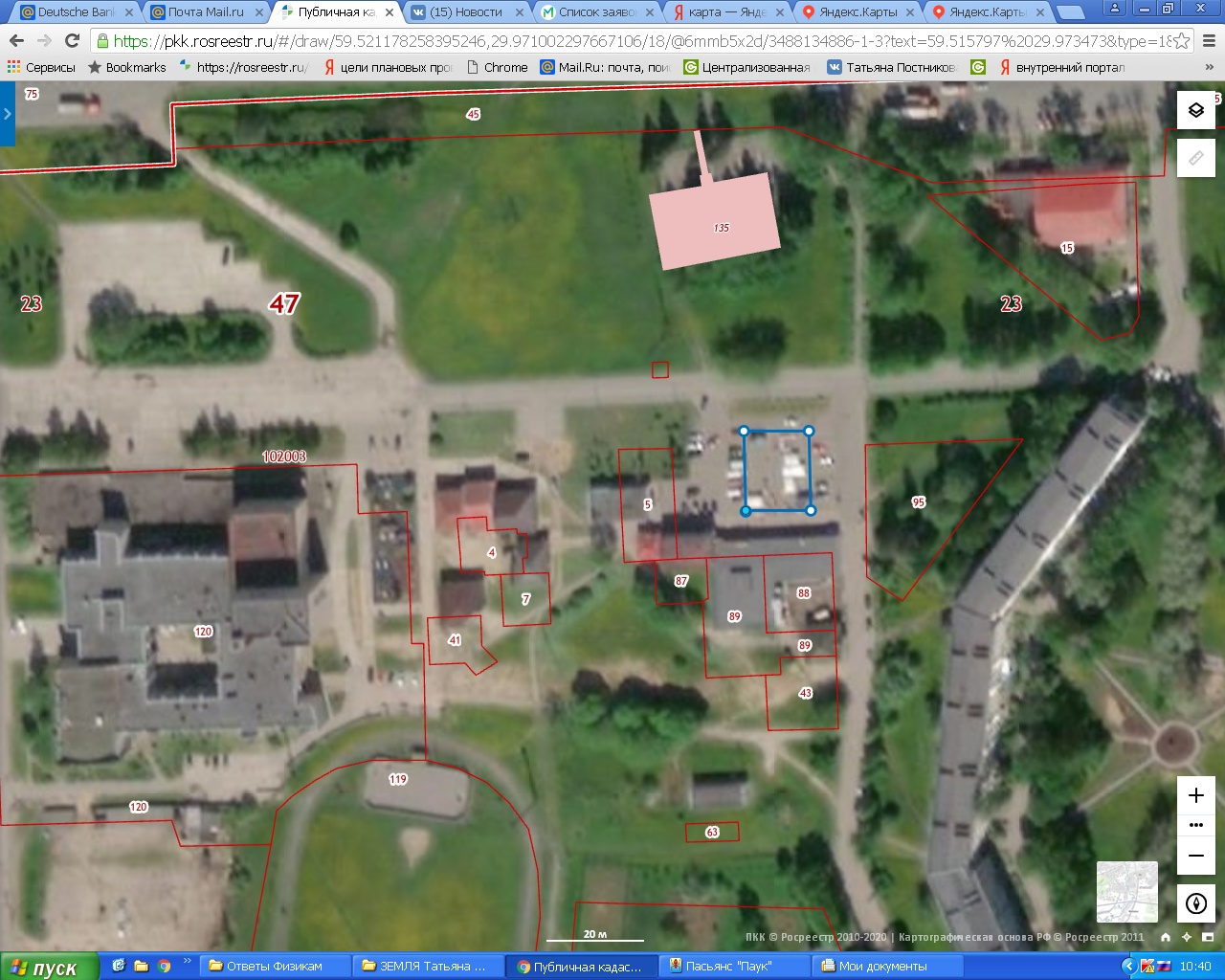 Приложение № 3к постановлению администрацииВойсковицкого сельского поселения Гатчинского муниципального районаот 15.02.2023 № 36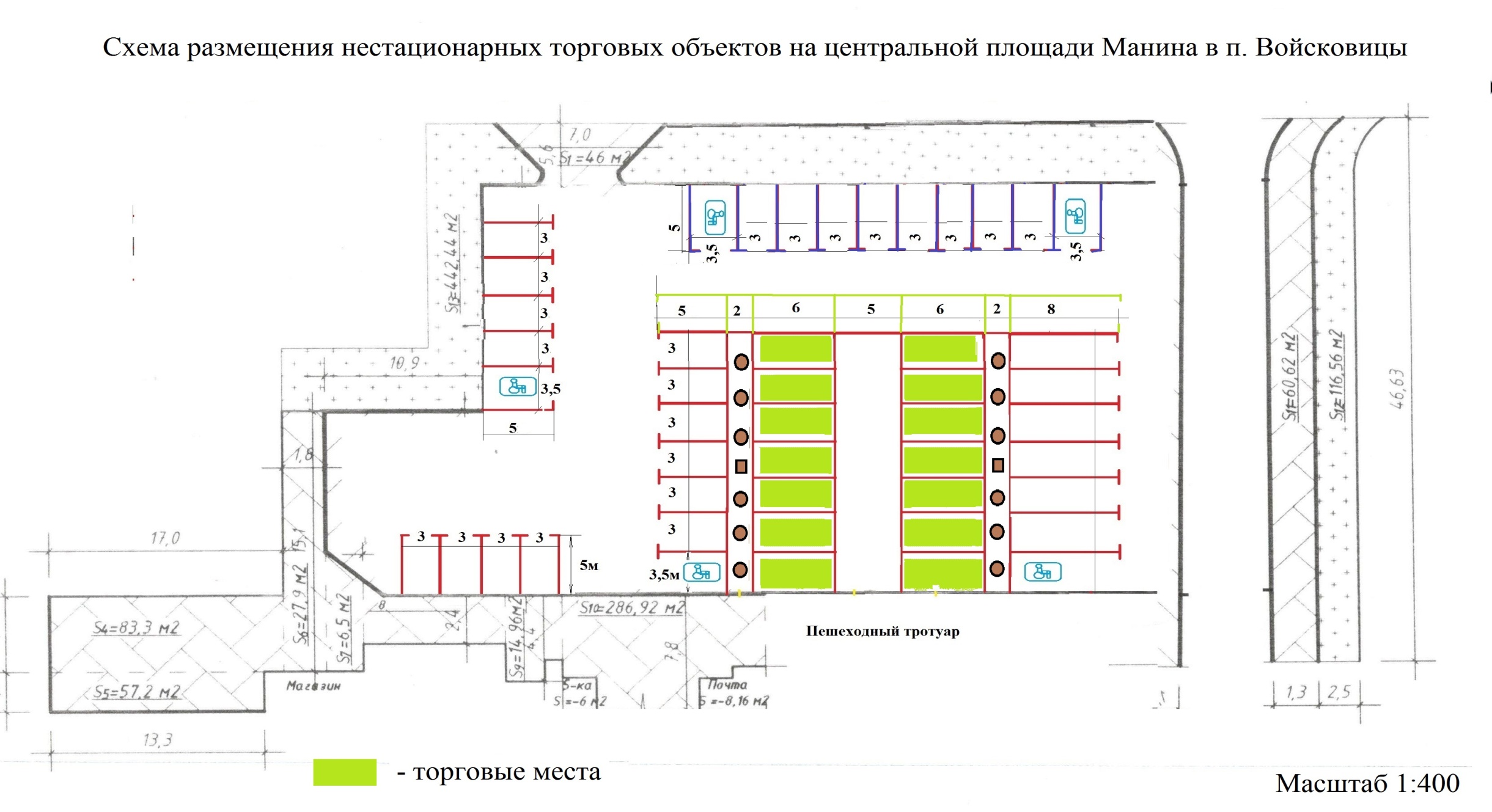 АДМИНИСТРАЦИЯ ВОЙСКОВИЦКОГО СЕЛЬСКОГО ПОСЕЛЕНИЯГАТЧИНСКОГО МУНИЦИПАЛЬНОГО РАЙОНАЛЕНИНГРАДСКОЙ ОБЛАСТИ П О С Т А Н О В Л Е Н И ЕОт 16.02. 2023   					                                                             № 37Об утверждении отчета об исполнении бюджета МО Войсковицкое сельское поселениеГатчинского муниципального района   Ленинградской областиза 2022 годВ соответствии со статьями 36, 264.2 Бюджетного кодекса Российской Федерации, Положением о бюджетном процессе в муниципальном образовании Войсковицкое сельское поселение Гатчинского муниципального района Ленинградской области, рассмотрев представленный бюджетным отделом администрации Войсковицкого сельского поселения отчет об исполнении бюджета муниципального образования Войсковицкое сельское поселение Гатчинского муниципального района Ленинградской области за 2022 год, администрация Войсковицкого сельского поселения Гатчинского муниципального района Ленинградской областиП О С Т А Н О В Л Я Е Т:Утвердить отчет об исполнении бюджета муниципального образования Войсковицкое сельское поселение Гатчинского муниципального района Ленинградской области за 2022 год (Приложение № 1).Направить отчет об исполнении бюджета муниципального образования Войсковицкое сельское поселение Гатчинского муниципального района Ленинградской области за  2022 год в Совет депутатов муниципального образования Войсковицкое сельское поселение Гатчинского муниципального района Ленинградской области и Контрольно-счетную палату Гатчинского муниципального района. Опубликовать настоящее постановление в печатном издании «Войсковицкий Вестник» и разместить на официальном сайте МО Войсковицкое сельское поселение.Контроль за исполнением настоящего постановления оставляю за собой.Глава администрации   			                   		                         Е.В. Воронин Приложение №1к постановлению администрации Войсковицкого сельского поселения Гатчинского муниципального района Ленинградской областиОт 16.02.2023 № 37Отчетоб исполнении бюджетамуниципального образования Войсковицкое сельское поселение Гатчинского муниципального района Ленинградской областиза 2022 год        Отчет об исполнении бюджета муниципального образования Войсковицкое сельское поселение Гатчинского муниципального района Ленинградской области  за 2022 год:по доходам в сумме 71109,0 тыс.  руб. по расходам в сумме 72711,85 тыс.  руб. с превышением расходов над доходами (дефицитом бюджета муниципального образования Войсковицкое сельское поселение) в сумме 1602,86 тыс. руб., со следующими показателями: по источникам финансирования дефицита бюджета муниципального образования Войсковицкое сельское поселение за 2022 год согласно приложению 1 к настоящему Отчету;по поступлениям доходов в бюджет муниципального образования Войсковицкое  сельское поселение за 2022 год согласно приложению 2;по межбюджетным трансфертам, получаемым из других бюджетов в бюджет муниципального образования Войсковицкое сельское поселение за 2022 год согласно приложению 3;по исполнению расходов по разделам и подразделам, классификации расходов бюджета МО Войсковицкое сельское поселение за 2022 год согласно приложению 4, 4.1;по ведомственной структуре расходов бюджета муниципального образования Войсковицкое сельское поселение за 2022 год согласно приложению 5;по исполнению бюджетных ассигнований на реализацию муниципальных программ в МО Войсковицкое сельское поселение за 2022 год согласно приложению 6;по сведениям о численности муниципальных служащих органов местного самоуправления, работников муниципальных учреждений и фактических затратах на их денежное содержание по муниципальному образованию Войсковицкое сельское поселение за 2022 год согласно приложению 7;по отчету об использовании средств Резервного фонда администрации Войсковицкого сельского поселения Гатчинского муниципального района Ленинградской области за 2022 год согласно приложению 8.Муниципальный долг равен 0.Приложение 1к Отчету об исполнении  бюджета МО Войсковицкое сельское поселениеза 2022 годаПриложение 2к Отчету об исполнении  бюджета МО Войсковицкое сельское поселение за 2022 годПриложение 3к Отчету об исполнении  бюджета МО Войсковицкое сельское поселениеза 2022 годПриложение 4к Отчету об исполнении  бюджета  МО Войсковицкое сельское поселение за 2022 годПриложение 4.1к Отчету об исполнении  бюджета  МО Войсковицкое сельское поселение за 2022 год Приложение 5к Отчету об исполнении  бюджета  МО Войсковицкое сельское поселение за 2022 годаПриложение 6Приложение 8к Отчету об исполнении  бюджета  МО Войсковицкое сельское поселение                                                                                                                                                                                                                                         за 2022 годО   Т   Ч   Е   Тоб использовании средств по подразделу  0111 «Резервные фонды» администрации Войсковицкого сельского поселения Гатчинского муниципального района Ленинградской области                                                  за 2022 г.                                          *Средства резервного фонда администрации Войсковицкого сельского поселения за 2022 год  не использовалисьУчредитель: Совет депутатов Войсковицкого сельского поселения и администрация Войсковицкого сельского поселенияПредседатель редакционного совета -  Воронин Евгений ВасильевичАдрес редакционного совета и типографии: Ленинградская область, Гатчинский район, п. Войсковицы, пл. Манина, д.17, тел/факс 8(81371) 63-560, 63-491, 63-505   официальный сайт: войсковицкое.рфБесплатно. Тираж 15 экз.Войсковицкий Вестник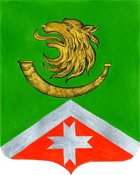 16  февраля    2023 года №140Информация о НТОИнформация о НТОИнформация о НТОИнформация о НТОИнформация о НТОИнформация о хозяйствующем субъекте, осуществляющем торговую деятельность в НТОИнформация о хозяйствующем субъекте, осуществляющем торговую деятельность в НТОИнформация о хозяйствующем субъекте, осуществляющем торговую деятельность в НТОРеквизиты документов на размещение НТОЯвляется ли хозяйствующий субъект, осуществляющий торговую деятельность в  НТО, субъектом малого и(или) среднего предпринимательства (да/нет)Период размещения НТОПериод размещения НТОИдентификационный номер НТОМесто размещения НТО (адресный ориентир)Вид НТОПлощадь НТОСпециализация НТОНаименованиеИННТелефон (по желанию)Реквизиты документов на размещение НТОЯвляется ли хозяйствующий субъект, осуществляющий торговую деятельность в  НТО, субъектом малого и(или) среднего предпринимательства (да/нет)С(дата)По(дата)123456789101112001-ЗУп.Войсковицы, пл.Манина, 17Торговые палатки18 кв.м.Непродовольственные товарыИП Коваленко Н.А.ИНН 470505315022-Разрешение на право нестационарной торговлида06.12.202205.11.2023001-ЗУп.Войсковицы, пл.Манина, 17Автолавка18 кв.м.Продовольственные товары (продукты птицеводства)ИП Аксёнова О.Н.ИНН 470503110171-Разрешение на право нестационарной торговлида06.12.202230.11.2023001-ЗУп.Войсковицы, пл.Манина, 17Автолавка18 кв.м.Продовольственные товары (колбасные изделия) ИП Пушкова О.И.ИНН 780405683500-Разрешение на право нестационарной торговлида22.12.202221.11.2023001-ЗУп.Войсковицы, пл.Манина, 17Автолавка18 кв.м.Продовольственные товары (молочные продукты)ИП Григорьев А.В.ИНН 470500199823-Разрешение на право нестационарной торговлида01.01.202331.12.2025001-ЗУп.Войсковицы, пл.Манина, 17Торговые палатки6 кв.м.Непродовольственные товарыИП Ширяев Константин СергеевичИНН 471911185064-Разрешение на право нестационарной торговлида21.01.202320.01.2024001-ЗУп.Войсковицы, пл.Манина, 17Автолавка18 кв.м.Продовольственные товары (рыба)ИП Зайцева А.Н.ИНН 470500998826-Разрешение на право нестационарной торговлида27.01.202326.01.2024Источники финансирования дефицита бюджета муниципального образования  Войсковицкое сельское поселениена 2022 годИсточники финансирования дефицита бюджета муниципального образования  Войсковицкое сельское поселениена 2022 годИсточники финансирования дефицита бюджета муниципального образования  Войсковицкое сельское поселениена 2022 годКодНаименованиеСумма(тыс.руб.)000 01 05 00 00 10 0000 000Изменение остатков средств бюджета на счетах по учету средств бюджета+1602,85Всего источников финансирования дефицита бюджета+1602,85Муниципальный долг равен 0Муниципальный долг равен 0Муниципальный долг равен 0Поступление доходов в бюджет муниципального образования Войсковицкое  сельское  поселение  за 2022г. Поступление доходов в бюджет муниципального образования Войсковицкое  сельское  поселение  за 2022г. Поступление доходов в бюджет муниципального образования Войсковицкое  сельское  поселение  за 2022г. Поступление доходов в бюджет муниципального образования Войсковицкое  сельское  поселение  за 2022г. Поступление доходов в бюджет муниципального образования Войсковицкое  сельское  поселение  за 2022г. Поступление доходов в бюджет муниципального образования Войсковицкое  сельское  поселение  за 2022г. Гл. администраторКод бюджетной классификацииНаименованиеУточненный план доходов на 2022 год, (тыс.руб.)Исполнено за  2022 год (тыс.руб.)% исполнения  к уточненному плану 2022 годаНАЛОГОВЫЕ И НЕНАЛОГОВЫЕ ДОХОДЫ29 266,7831041,77106,06%НАЛОГОВЫЕ  ДОХОДЫ24 821,0726549,63106,96%1 01 00000 00 0000 000НАЛОГИ НА ПРИБЫЛЬ, ДОХОДЫ14 839,2716177,35109,02%1821 01 02000 01 0000 110Налог на доходы физических лиц14 839,2716177,35109,02%1 03 02000 00 0000 000НАЛОГИ НА ТОВАРЫ(РАБОТЫ, УСЛУГИ),РЕАЛИЗУЕМЫЕ НА ТЕРРИТОРИИ РОССИЙСКОЙ ФЕДЕРАЦИИ1 700,001844,02108,47%1001 03 02230 01 0000 110Доходы от уплаты акцизов на дизельное топливо, подлежащие распределению между бюджетами субъектов РФ и местными бюджетами с учетом установленных дифференцированных нормативов отчислений в местные бюджеты849,05924,42108,88%1001 03 02240 01 0000 110Доходы от уплаты акцизов на моторные масла для дизельных и (или) карбюраторных (инжекторных) двигателей, подлежащие распределению между бюджетами субъектов РФ и местными бюджетами с учетом установленных дифференцированных нормативов отчислений в местные бюджеты4,634,99107,85%1001 03 02250 01 0000 110Доходы от уплаты акцизов на автомобильный бензин, подлежащие распределению между бюджетами субъектов РФ и местными бюджетами с учетом установленных дифференцированных нормативов отчислений в местные бюджеты846,32914,60108,07%1 05 03000 00 0000 000ЕДИНЫЙ СЕЛЬСКОХОЗЯЙСТВЕННЫЙ НАЛОГ421,80421,7699,99%1821 05 03010 01 0000 110Единый сельскохозяйственный налог (сумма платежа (перерасчеты, недоимка и задолженность по соответствующему платежу, в т.ч. по отмененному)421,80421,7699,99%1 06 00000 00 0000 000НАЛОГИ НА ИМУЩЕСТВО7 860,008106,50103,14%1821 06 01030 00 0000 110Налог на имущество физических лиц1 780,001838,12103,27%1821 06 06033 00 0000 110Земельный налог c организаций, обладающих земельным участком, расположенным в границах сельских поселений3 950,004040,02102,28%1821 06 06043 00 0000 110Земельный налог c физических лиц, обладающих земельным участком, расположенным в границах сельских поселений2 130,002228,36104,62%НЕНАЛОГОВЫЕ  ДОХОДЫ4 445,714492,14101,04%1 11 00000 00 0000 000ДОХОДЫ ОТ ИСПОЛЬЗОВАНИЯ ИМУЩЕСТВА, НАХОДЯЩЕГОСЯ В ГОСУДАРСТВЕННОЙ И МУНИЦИПАЛЬНОЙ СОБСТВЕННОСТИ1 123,101169,45104,13%6031 11 05075 10 0000 120Доходы от сдачи в аренду имущества, составляющего казну сельских поселений (за исключением земельных участков)513,90528,90102,92%6031 11 09045 10 0111 120Прочие поступления от использования имущества (найм муниципального жилья)609,20640,55105,15%1 13 00000 00 0000 000ДОХОДЫ ОТ ОКАЗАНИЯ ПЛАТНЫХ УСЛУГ И КОМПЕНСАЦИИ ЗАТРАТ ГОСУДАРСТВА0,690,69100,05%1 13 02000 10 0000 130Прочие доходы от компенсации затрат  бюджетов поселений0,690,69100,05%6031 13 02995 10 0000 130Прочие доходы от компенсации затрат  бюджетов сельских поселений0,690,69100,05%1 14 00000 00 0000 000ДОХОДЫ  ОТ ПРОДАЖИ МАТЕРИАЛЬНЫХ И НЕМАТЕРИАЛЬНЫХ АКТИВОВ3 210,723210,72100,00%6031 14 02053 10 0000 410Доходы от реализации иного имущества, находящегося  в собственности поселений (за исключением имущества муниципальных бюджетных и автономных учреждений, а также имущества муниципальных унитарных предприятий, в том числе казенных), в части реализации основных средств по указанному имуществу2 620,722620,72100,00%6031 14 06025 10 0000 430Доходы от продажи земельных участков, находящихся в собственности поселений (за исключением земельных участков  муниципальных бюджетных и автономных учреждений)590,00590,00100,00%1 16 00000 00 0000 000ШТРАФЫ, САНКЦИИ, ВОЗМЕЩЕНИЕ УЩЕРБА111,20111,282100,08%6031 16 02020 02 0000 140Административные штрафы, установленные законами субъектов РФ об административных нарушениях, за нарушение муниципальных правовых актов6,406,49101,35%6031 16 07010 10 0000 140Штрафы, неустойки, пени, уплаченные в случае просрочки исполнения поставщиком(подрядчиком, исполнителем) обязательств, предусмотренных мун.контрактом, заключенным мун.органом, каз. учреждением сельского поселения104,80104,80100,00%1 17 00000 00 0000 000ПРОЧИЕ НЕНАЛОГОВЫЕ ДОХОДЫ0,000,000,0%1 17 05000 00 0000 180Прочие неналоговые доходы0,000,000,0%2 00 00000 00 0000 000БЕЗВОЗМЕЗДНЫЕ ПОСТУПЛЕНИЯ40 067,2240 067,22100,00%2 02 00000 00 0000 000Безвозмездные поступления от других бюджетов бюджетной системы Российской Федерации40 067,2240 067,22100,00%2 02 15000 00 0000 150Дотации  бюджетам субъектов  Российской Федерации и муниципальных образований19 008,5019 008,50100,00%6032 02 15001 10 0000 150Дотации бюджетам поселений на выравнивание  бюджетной обеспеченности19 008,5019 008,50100,00%2 02 20000 00 0000 150Субсидии  бюджетам субъектов  Российской Федерации и муниципальных образований16 098,0816 098,08100,00%6032 02 20216 10 0000 150Субсидии бюджетам поселений на осуществление дорожной деятельности в отношении автодорог общего пользования, а также капитального ремонта и ремонта дворовых территорий МКД, проездов к дворовым территория домов населенных пунктов6 804,346 804,34100,00%6032.02.25567.10.0000.150Субсидии бюджетам сельских поселений на реализацию мероприятий по устойчивому развитию сельских территорий3 325,013 325,01100,00%6032 02 29999 10 0000 150Прочие субсидии бюджетам сельских поселений5 968,735 968,7318100,00%2 02 30000 00 0000 150Субвенции бюджетам субъектов  Российской Федерации и муниципальных образований303,12303,12100,00%6032 02 35118 10 0000 150Субвенции бюджетам сельских поселений на осуществление первичного воинского  учета на территориях, где отсутствуют военные комиссариаты299,60299,60100,00%6032 02 030024 10 0000 150Субвенции на обеспечение выполнения органами местного самоуправления МО отдельных полномочий Лен.обл. в сфере административных правонарушений3,523,52100,00%2 02 40000 00 0000 150Иные межбюджетные трансферты4 637,524 637,52100,00%6032 02 49999 10 0000 150Прочие межбюджетные трансферты, передаваемые бюджетам поселений4 637,524 637,52100,00%2 07 00000 00 0000 150Безвозмездные денежные поступления текущего характера20,0020,00100,00%6032 07 05030 10 0000 150Прочие безвозмездные поступления в бюджеты сельских поселений20,0020,00100,00%ВСЕГО ДОХОДОВВСЕГО ДОХОДОВ69 334,0071 109,00102,56%Межбюджетные трансферты,Межбюджетные трансферты,Межбюджетные трансферты,Межбюджетные трансферты,Межбюджетные трансферты,получаемые из других бюджетов за 2022 годполучаемые из других бюджетов за 2022 годполучаемые из других бюджетов за 2022 годполучаемые из других бюджетов за 2022 годполучаемые из других бюджетов за 2022 годКод бюджетной классификацииНаименование бюджетных трансфертов Утверждено в 2022 г. (тыс.руб.)Исполнено за  2022 г. (тыс.руб.)% исполнения2 02 01001 10 0000 150Дотации бюджетам поселений на выравнивание  бюджетной обеспеченности 19 008,50 19 008,50 100,00%2 02 02216 10 0000 150Субсидии бюджетам поселений на осуществление дорожной деятельности в отношение автодорог общего пользования, а также  капремонта  и ремонта дворовых территорий6 804,34 6 804,34 100,00%2.02.25567.10.0000.150Субсидии бюджетам сельских поселений на реализацию мероприятий по устойчивому развитию сельских территорий (грантовая поддержка)3 325,01 3 325,01 100,00%2 02 02999 10 0000 150Прочие субсидии бюджетам сельских поселений5 968,73 5 968,73 100,00%2 02 02999 10 0000 150Субсидии на обеспечение стимулирующих выплат работникам муниципальных учреждений культуры Ленинградской области2 456,802 456,80100,00%2 02 02999 10 0000 150Субсидии на комплекс мероприятий по борьбе с борщевиком Сосновского929,63929,63 100,00%2 02 02999 10 0000 150Субсидии на реализацию областного закона от 15 января 2018 года № 3-оз 1 054,901 054,90100,00%2 02 02999 10 0000 150Субсидии на реализацию областного закона от 28 декабря 2018 года № 147-оз227,40227,40 100,00%2 02 02999 10 0000 150Субсидии на поддержку развития общественной инфраструктуры муниципального значения1 300,001 300,00100,00%2 02 03024 10 0000 150Субвенции на обеспечение выполнения органами местного самоуправления МО отдельных полномочий Лен.обл. в сфере административных правонарушений3,52 3,52 100,00%2 02 35118 10 0000 150Субвенции бюджетам сельских поселений на осуществление первичного воинского  учета на территориях, где отсутствуют военные комиссариаты 299,60 299,60 100,00%2 02 04999 10 0000 150Прочие межбюджетные трансферты, передаваемые бюджетам поселений4 637,52 4 637,52 100,00%2 02 04999 10 0000 150МБ Трудоустройство несовершеннолетних граждан65,6065,60100,00%2 02 04999 10 0000 150МБ Ремонт автомобильных дорог общего пользования местного значения4 571,924 571,92100,00%2 07 00000 00 0000 150Безвозмездные денежные поступления текущего характера                 20,00                20,00   100,00%2 07 05030 10 0000 150Прочие безвозмездные поступления в бюджеты сельских поселений20,0020,00100,00%ВСЕГО:40 067,22 40 067,22 100,00%Распределение бюджетных ассигнований по разделам и подразделам, классификации расходов бюджета МО Войсковицкое сельское поселение на 2022 год Распределение бюджетных ассигнований по разделам и подразделам, классификации расходов бюджета МО Войсковицкое сельское поселение на 2022 год Распределение бюджетных ассигнований по разделам и подразделам, классификации расходов бюджета МО Войсковицкое сельское поселение на 2022 год Распределение бюджетных ассигнований по разделам и подразделам, классификации расходов бюджета МО Войсковицкое сельское поселение на 2022 год Распределение бюджетных ассигнований по разделам и подразделам, классификации расходов бюджета МО Войсковицкое сельское поселение на 2022 год Распределение бюджетных ассигнований по разделам и подразделам, классификации расходов бюджета МО Войсковицкое сельское поселение на 2022 год Наименование показателяКод разделаКод подраздела Бюджет на  2022 год Исполнено за  2022г% исполнения  к уточненному плану 2022годаОбщегосударственные вопросы010016584,6816208,3897,73%Функционирование Правительства РФ, высших исполнительных органов гос. власти субъектов РФ, местных администраций010415391,9615130,3598,30%Обеспечение деятельности финансовых, налоговых и таможенных органов и органов финансового (финансово-бюджетного) надзора0106237,58237,58100,00%Резервные фонды0111100,000,000,00%Другие общегосударственные вопросы 0113855,14840,4598,28%Национальная оборона0200299,60299,60100,00%Мобилизационная и вневойсковая подготовка0203299,60299,60100,00%Национальная безопасность и правоохранительная деятельность0300160,00159,9999,99%Профилактика терроризма и экстремизма0314160,00159,9999,99%Национальная экономика040015953,3115861,1299,42%Сельское хозяйство и рыболовство040510,0010,00100,00%Дорожное хозяйство (дорожные фонды)040915650,3115558,1299,41%Другие вопросы в области национальной экономики0412293,00293,00100,00%Жилищно-коммунальное хозяйство050019150,9418853,8098,45%Жилищное  хозяйство 05011461,801449,2699,14%Коммунальное хозяйство 0502271,23254,9994,01%Благоустройство050317417,9117149,5598,46%Образование0700690,52690,52100,00%Профессиональная подготовка, переподготовка и повышение квалификации070560,0060,00100,00%Молодежная политика 0707630,52630,52100,00%Культура, кинематография080018093,7618093,76100,00%Культура 080118093,7618093,76100,00%Социальная политика10001492,691492,69100,00%Пенсионное обеспечение10011492,691492,69100,00%Физическая культура и спорт11001052,001052,00100,00%Массовый спорт11021052,001052,00100,00%ВСЕГО РАСХОДОВ73477,5072711,8598,96%Распределение бюджетных ассигнований  по целевым статьям, группам и подгруппам видов расходов классификации расходов бюджетов, а также по разделам и подразделам классификации расходов бюджетов бюджета МО Войсковицкое сельское поселение на 2022г  Распределение бюджетных ассигнований  по целевым статьям, группам и подгруппам видов расходов классификации расходов бюджетов, а также по разделам и подразделам классификации расходов бюджетов бюджета МО Войсковицкое сельское поселение на 2022г  Распределение бюджетных ассигнований  по целевым статьям, группам и подгруппам видов расходов классификации расходов бюджетов, а также по разделам и подразделам классификации расходов бюджетов бюджета МО Войсковицкое сельское поселение на 2022г  Распределение бюджетных ассигнований  по целевым статьям, группам и подгруппам видов расходов классификации расходов бюджетов, а также по разделам и подразделам классификации расходов бюджетов бюджета МО Войсковицкое сельское поселение на 2022г  Распределение бюджетных ассигнований  по целевым статьям, группам и подгруппам видов расходов классификации расходов бюджетов, а также по разделам и подразделам классификации расходов бюджетов бюджета МО Войсковицкое сельское поселение на 2022г  Распределение бюджетных ассигнований  по целевым статьям, группам и подгруппам видов расходов классификации расходов бюджетов, а также по разделам и подразделам классификации расходов бюджетов бюджета МО Войсковицкое сельское поселение на 2022г  Распределение бюджетных ассигнований  по целевым статьям, группам и подгруппам видов расходов классификации расходов бюджетов, а также по разделам и подразделам классификации расходов бюджетов бюджета МО Войсковицкое сельское поселение на 2022г  Распределение бюджетных ассигнований  по целевым статьям, группам и подгруппам видов расходов классификации расходов бюджетов, а также по разделам и подразделам классификации расходов бюджетов бюджета МО Войсковицкое сельское поселение на 2022г  Распределение бюджетных ассигнований  по целевым статьям, группам и подгруппам видов расходов классификации расходов бюджетов, а также по разделам и подразделам классификации расходов бюджетов бюджета МО Войсковицкое сельское поселение на 2022г  Распределение бюджетных ассигнований  по целевым статьям, группам и подгруппам видов расходов классификации расходов бюджетов, а также по разделам и подразделам классификации расходов бюджетов бюджета МО Войсковицкое сельское поселение на 2022г  Распределение бюджетных ассигнований  по целевым статьям, группам и подгруппам видов расходов классификации расходов бюджетов, а также по разделам и подразделам классификации расходов бюджетов бюджета МО Войсковицкое сельское поселение на 2022г  Распределение бюджетных ассигнований  по целевым статьям, группам и подгруппам видов расходов классификации расходов бюджетов, а также по разделам и подразделам классификации расходов бюджетов бюджета МО Войсковицкое сельское поселение на 2022г  Распределение бюджетных ассигнований  по целевым статьям, группам и подгруппам видов расходов классификации расходов бюджетов, а также по разделам и подразделам классификации расходов бюджетов бюджета МО Войсковицкое сельское поселение на 2022г  Распределение бюджетных ассигнований  по целевым статьям, группам и подгруппам видов расходов классификации расходов бюджетов, а также по разделам и подразделам классификации расходов бюджетов бюджета МО Войсковицкое сельское поселение на 2022г  Наименование показателяЦелевая статья Вид расходаРаздел, подразделБюджет на 2022 годИсполнено за  2022г% исполненияПрограммная часть сельских поселений54 841,7554 452,4199,29%Муниципальная программа сельского поселения "Социально-экономическое развитие сельского поселения Гатчинского муниципального района Ленинградской области"7И0000000054 730,5954 341,2599,29%Мероприятия направленные на достижение цели федерального проекта «Благоустройство сельских территорий»7И802S43106 939,206 939,20100,00%Реализация комплекса мероприятий по борьбе с борщевиком Сосновского на территориях муниципальных образований Ленинградской области 7И802S43102401 021,571 021,57100,00%Реализация комплекса мероприятий по борьбе с борщевиком Сосновского на территориях муниципальных образований Ленинградской области (хим.обработка)7И802S43102440503958,68958,68100,00%Реализация комплекса мероприятий по борьбе с борщевиком Сосновского на территориях муниципальных образований Ленинградской области (оценка эффективности)7И802S4310244050362,8962,89100,00%Благоустройство сельских территорий (Комплексное развите сельских территорий)7И802S56702405 917,625 917,62100,00%Благоустройство сельских территорий (дет.площадка, Манина 1-6)7И802S567024405035 917,625 917,62100,00%Мероприятия направленные на достижение цели федерального проекта «Дорожная сеть»7И801S42007 477,297 477,29100,00%Капитальный ремонт и ремонт автомобильных дорог общего пользования местного значения, имеющих приоритетный социально значимый характер 7И801S42002407 477,297 477,29100,00%Капитальный ремонт и ремонт автомобильных дорог общего пользования местного значения, имеющих приоритетный социально значимый характер (ремонт дор. ул. Молодежная 3-8)7И801S420024404097 477,297 477,29100,00%Комплекс процессных мероприятий "Стимулирование экономической активности на территории МО Войсковицкое сельское поселение"7И40100000334,50334,50100,00%Оценка недвижимости, признание прав и регулирование отношений по муниципальной собственности7И4001503024031,5031,50100,00%Оценка недвижимости, признание прав и регулирование отношений по муниципальной собственности7И40015030244011331,5031,50100,00%Мероприятия в области владения, пользования и распоряжения имуществом, находящегося в мун.собственности 7И40015031240231,00231,00100,00%Мероприятия в области владения, пользования и распоряжения имуществом, находящегося в мун.собственности7И400150312440412231,00231,00100,00%Мероприятия в области строительства, архитектуры и градостроительства 7И4011517024052,0052,00100,00%Мероприятия в области строительства, архитектуры и градостроительства 7И40115170244041252,0052,00100,00%Мероприятия по развитию и поддержке  малого и среднего предпринимательства7И4011551024010,0010,00100,00%Мероприятия по развитию и поддержке  малого и среднего предпринимательства7И40115510244041210,0010,00100,00%Содействие созданию условий для развития сельского хозяйства7И4011552024010,0010,00100,00%Содействие созданию условий для развития сельского хозяйства7И40115520244040510,0010,00100,00%Комплекс процессных мероприятий "Обеспечение безопасности на территории  МО Войсковицкое сельское поселение"      7И40200000160,00159,9999,99%Обеспечение  первичных мер пожарной безопасности 7И40215120240150,00149,9999,99%Обеспечение  первичных мер пожарной безопасности 7И402151202440314150,00149,9999,99%Профилактика терроризма и экстремизма 7И4021569024010,0010,00100,00%Профилактика терроризма и экстремизма 7И40215690244031410,0010,00100,00%Комплекс процессных мероприятий "Жилищно-коммунальное хозяйство, содержание автомобильных дорог и благоустройство территории МО Войсковицкое сельское поселение" 7И4030000020 043,3319 654,0098,06%ЖИЛИЩНОЕ ХОЗЯЙСТВО1 241,601 229,0698,99%Мероприятия в области жилищного хозяйства 7И40315210240106,1793,6388,19%Мероприятия в области жилищного хозяйства 7И403152102440501106,1793,6388,19%Перечисление ежемесячных взносов в фонд капитального ремонта общего имущества в многоквартирном доме на счет регионального оператора7И403164002401 135,431 135,43100,00%Перечисление ежемесячных взносов в фонд капитального ремонта общего имущества в многоквартирном доме на счет регионального оператора7И4031640024305011 135,431 135,43100,00%КОММУНАЛЬНОЕ ХОЗЯЙСТВО150,00133,7689,17%Мероприятия в области коммунального хозяйства 7И40315220240150,00133,7689,17%Мероприятия в области коммунального хозяйства 7И403152202470502150,00133,7689,17%БЛАГОУСТРОЙСТВО10 478,7110 210,3597,44% Организация уличного освещения 7И403153803 059,003 052,4799,79% Организация уличного освещения 7И4031538024405031 039,001 032,4799,37% Организация уличного освещения 7И4031538024705032 020,002 020,00100,00%Мероприятия по озеленению территории  7И40315400240250,00250,00100,00%Мероприятия по озеленению территории  7И403154002440503250,00250,00100,00%Организация и содержание мест захоронений 7И40315410244480,47439,9391,56%Организация и содержание мест захоронений 7И403154102440503480,47439,9391,56%Мероприятия в области благоустройства7И403154202405 185,844 978,7096,01%Мероприятия в области благоустройства7И4031542024405035 185,844 978,7096,01%Мероприятия по энергосбережению и повышению энергетической эффективности 7И40315530240702,70702,70100,00%Мероприятия по энергосбережению и повышению энергетической эффективности 7И403155302440503702,70702,70100,00%Сбор и удаление  ТКО с несанкционированных свалок7И40316720240400,00385,8596,46%Сбор и удаление  ТКО с несанкционированных свалок7И403167202440503400,00385,8596,46%Мероприятия в целях реализации областного закона от 28. декабря 2018 года   №147-ОЗ " О старостах сельских населенных пунктов Ленинградской области и содействии участию населения в осуществлении местного самоуправления в иных формах на частях территорий муниципальных образований Ленинградской области"7И403S4770240400,70400,70100,00%Мероприятия в целях реализации областного закона от 28. декабря 2018 года №147-ОЗ " О старостах сельских населенных пунктов Ленинградской области и содействии участию населения в осуществлении местного самоуправления в иных формах на частях территорий муниципальных образований Ленинградской области"7И403S47702440503400,70400,70100,00%ДОРОЖНЫЙ ФОНД8 173,018 080,8398,87%Проведение мероприятий по обеспечению безопасности дорожного движения 7И40315540240100,0097,3797,37%Проведение мероприятий по обеспечению безопасности дорожного движения 7И403155402440409100,0097,3797,37%Содержание и уборка автомобильных дорог7И403156002402 109,742 052,8397,30%Содержание и уборка автомобильных дорог7И4031560024404092 109,742 052,8397,30%Ремонт автомобильных дорог общего пользования местного значения7И403162302403 435,623 402,9799,05%Ремонт автомобильных дорог общего пользования местного значения7И4031623024404093 435,623 402,9799,05%Мероприятия в целях реализации областного закона от 15.января 2018 года №3-оз "О содействии участию населения в осуществлении местного самоуправления в иных формах на территориях административных центров и городских поселков муниципальных образований Ленинградской области7И403S46602401 159,231 159,23100,00%Мероприятия в целях реализации областного закона от 15.января 2018 года №3-оз "О содействии участию населения в осуществлении местного самоуправления в иных формах на территориях административных центров и городских поселков муниципальных образований Ленинградской области (рем.двор.тер. Молодежная 6)7И403S466024404091 159,231 159,23100,00%Поддержка развития общественной инфраструктуры муниципального значения7И403S48402401 368,421 368,42100,00%Поддержка развития общественной инфраструктуры муниципального значения (рем.двор.тер.Молодежная д.4)7И403S484024404091 368,421 368,42100,00%  Комплекс процессных мероприятий "Развитие культуры, организация праздничных мероприятий  на территории МО Войсковицкое  сельское поселение"7И4040000018 093,7618 093,76100,00%КУЛЬТУРА12 480,1612 480,16100,00%Обеспечение деятельности подведомственных учреждений культуры 7И4041250061012 176,7512 176,75100,00%Обеспечение деятельности подведомственных учреждений культуры (Мун.задание)7И40412500611080112 011,4012 011,40100,00%Обеспечение деятельности подведомственных учреждений культуры (Иные цели)7И404125006120801165,35165,35100,00%Проведение культурно-массовых мероприятий к праздничным и памятным датам 7И40415630240139,41139,41100,00%Проведение культурно-массовых мероприятий к праздничным и памятным датам (адм)7И404156302440801139,41139,41100,00%Проведение культурно-массовых мероприятий к праздничным и памятным датам 7И40415630610164,00164,00100,00%Проведение культурно-массовых мероприятий к праздничным и памятным датам (мун.задание)7И404156306110801164,00164,00100,00%БИБЛИОТЕКА5 613,605 613,60100,00%Обеспечение деятельности муниципальных библиотек 7И40412600610700,00700,00100,00%Обеспечение деятельности муниципальных библиотек (мун.задание)7И404126006110801700,00700,00100,00%Дополнительные расходы на сохранение целевых показателей повышения оплаты труда работников мун.учреждений культуры в соответствии с Указом Президента РФ от 07.05.2012 №597 "О мероприятиях по реализации гос.соц.политики" (библиотека)7И400S03616104 913,604 913,60100,00%Дополнительные расходы на сохранение целевых показателей повышения оплаты труда работников мун.учреждений культуры в соответствии с Указом Президента РФ от 07.05.2012 №597 "О мероприятиях по реализации гос.соц.политики" (библиотека)7И400S036161108014 913,604 913,60100,00% Комплекс процессных мероприятий "Развитие культуры, организация праздничных мероприятий  на территории МО Войсковицкое  сельское поселение"7И405000001 682,521 682,52100,00%МОЛОДЕЖНАЯ ПОЛИТИКА630,52630,52100,00%Организация и проведение культурно-массовых молодежных мероприятий 7И4051523024049,8549,85100,00%Организация и проведение культурно-массовых молодежных мероприятий 7И40515230244070749,8549,85100,00%Реализация комплекса мер по профилактике девиантного поведения молодежи и трудовой адаптации несовершеннолетних7И40518310110580,67580,67100,00%Реализация комплекса мер по профилактике девиантного поведения молодежи и трудовой адаптации несовершеннолетних7И405183101110707445,98445,98100,00%Реализация комплекса мер по профилактике девиантного поведения молодежи и трудовой адаптации несовершеннолетних7И405183101190707134,69134,69100,00%МАССОВЫЙ СПОРТ1 052,001 052,00100,00%Обеспечение деятельности подведомственных учреждений физкультуры и спорта 7И40512800610925,00925,00100,00%Обеспечение деятельности подведомственных учреждений физкультуры и спорта  (мун.задание)7И405128006111102925,00925,00100,00%Проведение мероприятий в области спорта и физической культуры7И40515340610127,00127,00100,00%Проведение мероприятий в области спорта и физической культуры (мун.задание)7И405153406111102127,00127,00100,00%Непрограммные расходы органов местного самоуправления600000000018 746,9118 370,6097,99%Расходы на содержание органов местного самоуправления61Ф00000012 867,2712 686,42117,59%Расходы на выплаты муниципальным служащим 61Ф020000012 867,2712 686,4298,59%Расходы на выплаты муниципальным служащим 61Ф02110201209 619,069 494,3998,70%Расходы на выплаты главе администрации (ФОТ)61Ф021102012101047 438,987 360,3898,94%Расходы на выплаты муниципальным служащим (иные выплаты)61Ф021102012201041,681,68100,00%Расходы на выплаты муниципальным служащим (Взносы)61Ф021102012901042 178,402 132,3397,88%Расходы на выплаты муниципальным служащим 61Ф02110208008,448,44100,00%Расходы на выплаты главе администрации (Взносы)61Ф021102085301048,448,44100,00%Расходы на выплаты главе администрации61Ф02110401202 052,122 027,6498,81%Расходы на выплаты главе администрации (ФОТ)61Ф021104012101041 577,121 570,8199,60%Расходы на выплаты главе администрации (Взносы)61Ф02110401290104475,00456,8296,17%Расходы на выплаты главе администрации61Ф02110408000,170,17100,00%Расходы на выплаты главе администрации (Взносы)61Ф021104085301040,170,17100,00%Поощрение муниципальных управленческих команд в рамках непрограммных расходов ОМСУ61Ф0255490120202,88202,88100,00%Фонд оплаты труда гос. (муниципальных органов)61Ф02554901210104155,82155,82100,00%Взносы по обязательному страхованию на выплаты денежного содержания и иные выплаты работникам гос.(муниципальных) органов61Ф0255490129010447,0647,06100,00%Расходы на выплаты работникам, замещающим должности, не являющиеся должностями муниципальной службы61Ф0311030120962,49930,7996,71%Расходы на выплаты работникам, замещающим должности, не являющиеся должностями муниципальной службы61Ф03110301210104741,49717,7896,80%Расходы на выплаты работникам, замещающим должности, не являющиеся должностями муниципальной службы61Ф03110301290104221,00213,0196,39%Поощрение муниципальных управленческих команд в рамках непрограммных расходов ОМСУ61Ф035549012022,1222,12100,00%Фонд оплаты труда гос. (муниципальных органов)61Ф0355490121010416,9916,99100,00%Взносы по обязательному страхованию на выплаты денежного содержания и иные выплаты работникам гос.(муниципальных) органов61Ф035549012901045,135,13100,00%Прочие расходы на содержание органов местного самоуправления61П00000002 524,692 443,9396,80%Прочие расходы на содержание органов местного самоуправления61П01110302 469,242 388,4896,73%Обеспечение деятельности органов местного самоуправления61П01110302402 469,242 388,4896,73%Обеспечение деятельности органов местного самоуправления61П01110302420104643,32607,7494,47%Обеспечение деятельности органов местного самоуправления61П011103024401041 513,021 492,6198,65%Обеспечение деятельности органов местного самоуправления61П01110302470104312,90288,1392,08%Диспансеризация работников органов местного самоуправления61П011507024051,9351,93100,00%Диспансеризация работников органов местного самоуправления61П0115070244010451,9351,93100,00%Осуществление полномочий в сфере административных правонарушений61П01713402403,523,52100,00%Осуществление полномочий в сфере административных правонарушений61П017134024401043,523,52100,00%Прочие расходы62Д0000003 354,943 240,2596,58%Исполнение функций органов местного самоуправления62Д0100000739,01639,0186,47%ПЕРЕДАЧА ПОЛНОМОЧИЙ 62Д0100000540579,01579,01100,00%Иные межбюджетные трансферты на осуществление полномочий по жилищному контролю62Д01130105400501191,20191,20100,00%Иные межбюджетные трансферты на осуществление части полномочий по исполнению бюджета муниципального  образования62Д01130205400106137,10137,10100,00%Иные межбюджетные трансферты на осуществление части полномочий по некоторым жилищным вопросам62Д0113030540050129,0029,00100,00%Иные межбюджетные трансферты на осуществление части полномочий по осуществлению финансового контроля бюджетов поселений62Д0113060540010642,2842,28100,00%Иные межбюджетные трансферты на осуществление части полномочий по организации централизованного тепло-водоснабжения населения и водоотведения62Д01130705400502121,23121,23100,00%Иные межбюджетные трансферты на осуществление части полномочий по осуществлению внутренненго финансового контроля в сфере закупок и бюджетных правоотношений бюджета муниципального образования 62Д011315540010658,2058,20100,00%Резервные фонды 62Д0115020870100,000,000,00%Резервные фонды местных администраций62Д01150208700111100,000,000,00%Обучение и повышение квалификации 62Д011627124060,0060,00100,00%Обучение и повышение квалификации 62Д0116271244070560,0060,00100,00%Непрограммные расходы62Д02000002 615,932 601,2499,44%Проведение прочих  мероприятий организационного характера 62Д0215050240179,98179,9299,97%Проведение прочих  мероприятий организационного характера 62Д02150502440113179,98179,9299,97%Проведение прочих  мероприятий организационного характера 62Д0215050850532,50517,8797,25%Проведение прочих  мероприятий организационного характера 62Д02150508520113439,13438,4199,84%Проведение прочих  мероприятий организационного характера 62Д0215050853011393,3879,4685,10%Осуществление мер по противодействию коррупции 62Д021700424030,1630,16100,00%Осуществление мер по противодействию коррупции 62Д0217004244011330,1630,16100,00%Проведение мероприятий по обеспечению публикаций муниципальных правовых актов и информированию населения о деятельности органов местного самоуправления 62Д021711024481,0081,00100,00%Проведение мероприятий по обеспечению публикаций муниципальных правовых актов и информированию населения о деятельности органов местного самоуправления 62Д0217110244011381,0081,00100,00%Доплаты к пенсиям муниципальных служащих62Д02152803201 492,691 492,69100,00%Доплаты к пенсиям муниципальных служащих 62Д021528032110011 492,691 492,69100,00%ОСУЩЕСТВЛЕНИЕ ПЕРВИЧНОГО ВОИНСКОГО УЧЕТА299,60299,60100,00%Осуществление первичного воинского учета на территориях, где отсутствуют военные комиссариаты 62Д0251180120283,99283,99100,00%Осуществление первичного воинского учета на территориях, где отсутствуют военные комиссариаты 62Д02511801210203218,12218,12100,00%Осуществление первичного воинского учета на территориях, где отсутствуют военные комиссариаты 62Д0251180129020365,8765,87100,00%Осуществление первичного воинского учета на территориях, где отсутствуют военные комиссариаты 62Д025118024015,6115,61100,00%Осуществление первичного воинского учета на территориях, где отсутствуют военные комиссариаты 62Д0251180244020315,6115,61100,00%ИТОГО73 477,5072 711,8598,96%Ведомственная  структура  расходов бюджета МО Войсковицкое сельское поселение  на 2022 год Ведомственная  структура  расходов бюджета МО Войсковицкое сельское поселение  на 2022 год Ведомственная  структура  расходов бюджета МО Войсковицкое сельское поселение  на 2022 год Ведомственная  структура  расходов бюджета МО Войсковицкое сельское поселение  на 2022 год Ведомственная  структура  расходов бюджета МО Войсковицкое сельское поселение  на 2022 год Ведомственная  структура  расходов бюджета МО Войсковицкое сельское поселение  на 2022 год Ведомственная  структура  расходов бюджета МО Войсковицкое сельское поселение  на 2022 год Ведомственная  структура  расходов бюджета МО Войсковицкое сельское поселение  на 2022 год Ведомственная  структура  расходов бюджета МО Войсковицкое сельское поселение  на 2022 год  (руб.) (руб.) (руб.) (руб.) (руб.) (руб.) (руб.) (руб.) (руб.)НаименованиеМинРзПРЦСРВРБюджет на 2022 годИсполнение за 2022 год% исполненияНаименованиеМинРзПРЦСРВРБюджет на 2022 годИсполнение за 2022 год% исполненияАДМИНИСТРАЦИЯ ВОЙСКОВИЦКОГО СЕЛЬСКОГО ПОСЕЛЕНИЯ ГАТЧИНСКОГО МУНИЦИПАЛЬНОГО РАЙОНА ЛЕНИНГРАДСКОЙ ОБЛАСТИ60373 477,5072 711,8598,96%ОБЩЕГОСУДАРСТВЕННЫЕ ВОПРОСЫ603010016 584,6816 208,3897,73%Функционирование Правительства РФ, высших исполнительных органов гос.власти субъектов РФ, местных администраций603010415 391,9615 130,3598,30%Обеспечение деятельности органов местного самоуправления603010461П01110302 469,242 388,4896,73%Обеспечение деятельности органов местного самоуправления603010461П01110302402 469,242 388,4896,73%Диспансеризация работников органов местного самоуправления603010461П011507051,9351,93100,00%Диспансеризация работников органов местного самоуправления603010461П011507024051,9351,93100,00%Осуществление полномочий в сфере административных правонарушений603010461П01713403,523,52100,00%Осуществление полномочий в сфере административных правонарушений603010461П01713402403,523,52100,00%Расходы на выплаты муниципальным служащим603010461Ф02110209 627,509 502,8398,71%Расходы на выплаты муниципальным служащим603010461Ф02110201209 619,069 494,3998,70%Расходы на выплаты муниципальным служащим603010461Ф02110208508,448,44100,00%Расходы на выплаты главе администрации603010461Ф02110402 052,292 027,8098,81%Расходы на выплаты главе администрации603010461Ф02110401202 052,122 027,6498,81%Расходы на выплаты главе администрации603010461Ф02110408500,170,17100,00%Поощрение муниципальных управленческих команд в рамках непрограмных расходов ОМСУ603010461Ф0255490202,88202,88100,00%Фонд оплаты труда гос. (муниципальных органов)603010461Ф0255490120202,88202,88100,00%Расходы на выплаты работникам, замещающим должности, не являющиеся должностями муниципальной службы603010461Ф0311030962,49930,7996,71%Расходы на выплаты работникам, замещающим должности, не являющиеся должностями муниципальной службы603010461Ф0311030120962,49930,7996,71%Поощрение муниципальных управленческих команд в рамках непрограмных расходов ОМСУ603010461Ф035549022,1222,12100,00%Поощрение муниципальных управленческих команд в рамках непрограмных расходов ОМСУ603010461Ф035549012022,1222,12100,00%Обеспечение деятельности финансовых, налоговых и таможенных органов и органов финансового (финансово-бюджетного) надзора6030106237,58237,58100,00%Иные межбюджетные трансферты на осуществление части полномочий по исполнению бюджета муниципального  образования603010662Д0113020137,10137,10100,00%Иные межбюджетные трансферты на осуществление части полномочий по исполнению бюджета муниципального  образования603010662Д0113020540137,10137,10100,00%Иные межбюджетные трансферты на осуществление части полномочий по осуществлению финансового контроля бюджетов поселений603010662Д011306042,2842,28100,00%Иные межбюджетные трансферты на осуществление части полномочий по осуществлению финансового контроля бюджетов поселений603010662Д011306054042,2842,28100,00%Иные межбюджетные трансферты на осуществление части полномочий по осуществлению внутреннего финансового контроля в сфере закупок и бюджетных правоотношений бюджета муниципального образования 603010662Д01131558,2058,20100,00%Иные межбюджетные трансферты на осуществление части полномочий по осуществлению внутреннего финансового контроля в сфере закупок и бюджетных правоотношений бюджета муниципального образования 603010662Д01131554058,2058,20100,00%Резервные фонды6030111100,000,000,00%Резервные фонды 603011162Д0115020100,000,000,00%Резервные фонды местных администраций603011162Д0115020870100,000,000,00%Другие общегосударственные вопросы6030113855,14840,4598,28%Проведение прочих  мероприятий организационного характера 603011362Д021503031,5031,50100,00%Проведение прочих  мероприятий организационного характера 603011362Д021503024031,5031,50100,00%Проведение прочих  мероприятий организационного характера 603011362Д0215050712,48697,7997,94%Проведение мероприятий, осуществляемых органами местного самоуправления, в рамках непрограммных расходов ОМСУ (Иные закупки товаров, работ и услуг для обеспечения государственных (муниципальных) нужд)603011362Д0215050240179,98179,9299,97%Проведение мероприятий, осуществляемых органами местного самоуправления, в рамках непрограммных расходов ОМСУ (Уплата налогов, сборов и иных платежей)603011362Д0215050850532,50517,8797,25%Осуществление мер по противодействию коррупции 6030113629001700430,1630,16100,00%Осуществление мер по противодействию коррупции 6030113629001700424030,1630,16100,00%Проведение мероприятий по обеспечению публикаций муниципальных правовых актов и информированию населения о деятельности органов местного самоуправления 603011362Д021711081,0081,00100,00%Проведение мероприятий по обеспечению публикаций муниципальных правовых актов и информированию населения о деятельности органов местного самоуправления 603011362Д021711022081,0081,00100,00%НАЦИОНАЛЬНАЯ ОБОРОНА6030200299,60299,60100,00%Мобилизационная и вневойсковая подготовка6030203299,60299,60100,00%Осуществление первичного воинского учета на территориях, где отсутствуют военные комиссариаты 603020362Д0251180299,60299,60100,00%Осуществление первичного воинского учета на территориях, где отсутствуют военные комиссариаты 603020362Д0251180120283,99283,99100,00%Осуществление первичного воинского учета на территориях, где отсутствуют военные комиссариаты 603020362Д025118024015,6115,61100,00%НАЦИОНАЛЬНАЯ БЕЗОПАСНОСТЬ И ПРАВООХРАНИТЕЛЬНАЯ ДЕЯТЕЛЬНОСТЬ6030300160,00159,9999,99%Другие вопросы в области национальной безопасности и правоохранительной деятельности6030314160,00159,9999,99%Обеспечение  первичных мер пожарной безопасности 60303147И40215120150,00149,9999,99%Обеспечение  первичных мер пожарной безопасности 60303147И40215120240150,00149,9999,99%Профилактика терроризма и экстремизма 60303147И4021569010,0010,00100,00%Профилактика терроризма и экстремизма 60303147И2001569024010,0010,00100,00%НАЦИОНАЛЬНАЯ ЭКОНОМИКА603040015 953,3115 861,1299,42%Сельское хозяйство и рыболовство603040510,0010,00100,00%Содействие созданию условий для развития сельского хозяйства60304057И4011552010,0010,00100,00%Содействие созданию условий для развития сельского хозяйства60304057И4011552024010,0010,00100,00%Дорожное хозяйство (дорожные фонды)603040915 650,3115 558,1299,41%Проведение мероприятий по обеспечению безопасности дорожного движения 60304097И40315540100,0097,3797,37%Проведение мероприятий по обеспечению безопасности дорожного движения 60304097И40315540240100,0097,3797,37%Содержание и уборка автомобильных дорог60304097И403156002 109,742 052,8397,30%Содержание и уборка автомобильных дорог60304097И403156002402 109,742 052,8397,30%Ремонт автомобильных дорог общего пользования местного значения60304097И403162303 435,623 402,9799,05%Ремонт автомобильных дорог общего пользования местного значения60304097И403162302403 435,623 402,9799,05%Мероприятия в целях реализации областного закона от 15.января 2018 года №3-оз "О содействии участию населения в осуществлении местного самоуправления в иных формах на территориях административных центров и городских поселков муниципальных образований Ленинградской области60304097И403S46601 159,231 159,23100,00%Мероприятия в целях реализации областного закона от 15.января 2018 года №3-оз "О содействии участию населения в осуществлении местного самоуправления в иных формах на территориях административных центров и городских поселков муниципальных образований Ленинградской области60304097И403S46602401 159,231 159,23100,00%Поддержка развития общественной инфраструктуры муниципального значения60304097И403S48401 368,421 368,42100,00%Поддержка развития общественной инфраструктуры муниципального значения60304097И403S48402401 368,421 368,42100,00%Капитальный ремонт и ремонт автомобильных дорог общего пользования местного значения, имеющих приоритетный социально значимый характер60304097И801S42007 477,297 477,29100,00%Капитальный ремонт и ремонт автомобильных дорог общего пользования местного значения, имеющих приоритетный социально значимый характер60304097И801S42002407 477,297 477,29100,00%Другие вопросы в области национальной экономики6030412293,00293,00100,00%Мероприятия в области владения, пользования и распоряжения имуществом, находящимся в мун.собственности 60304127И40115031231,00231,00100,00%Мероприятия в области владения, пользования и распоряжения имуществом, находящимся в мун.собственности60304127И40115031240231,00231,00100,00%Мероприятия в области строительства, архитектуры и градостроительства 60304127И4011517052,0052,00100,00%Мероприятия в области строительства, архитектуры и градостроительства 60304127И4011517024052,0052,00100,00%Мероприятия по развитию и поддержке  малого и среднего предпринимательства60304127И4011551010,0010,00100,00%Мероприятия по развитию и поддержке  малого и среднего предпринимательства60304127И4011551024010,0010,00100,00%ЖИЛИЩНО-КОММУНАЛЬНОЕ ХОЗЯЙСТВО603050019 150,9418 853,8098,45%Жилищное хозяйство60305011 461,801 449,2699,14%Иные межбюджетные трансферты на осуществление полномочий по жилищному контролю603050162Д0113010191,20191,20100,00%Иные межбюджетные трансферты на осуществление полномочий по жилищному контролю603050162Д0113010540191,20191,20100,00%Иные межбюджетные трансферты на осуществление полномочий по некоторым жилищным вопросам603050162Д011303029,0029,00100,00%Передача полномочий по некоторым жилищным вопросам в рамках непрограммных расходов ОМСУ603050162Д011303054029,0029,00100,00%Мероприятия в области жилищного хозяйства 60305017И40315210106,1793,6388,19%Мероприятия в области жилищного хозяйства 60305017И40315210240106,1793,6388,19%Перечисление ежемесячных взносов в фонд капитального ремонта общего имущества в многоквартирном доме на счет регионального оператора60305017И403164001 135,431 135,43100,00%Перечисление ежемесячных взносов в фонд капитального ремонта общего имущества в многоквартирном доме на счет регионального оператора60305017И403164002401 135,431 135,43100,00%Коммунальное хозяйство6030502271,23254,9994,01%Иные межбюджетные трансферты на осуществление части полномочий по организации централизованного тепло-водоснабжения населения и водоотведения603050262Д0113070121,23121,23100,00%Иные межбюджетные трансферты на осуществление части полномочий по организации централизованного тепло-водоснабжения населения и водоотведения603050262Д0113070540121,23121,23100,00%Мероприятия в области коммунального хозяйства 60305027И40315220150,00133,7689,17%Мероприятия в области коммунального хозяйства 60305027И40315220240150,00133,7689,17%Благоустройство603050317 417,9117 149,5598,46% Организация уличного освещения 60305037И403153803 059,003 052,4799,79% Организация уличного освещения 60305037И403153802403 059,003 052,4799,79%Мероприятия по озеленению территории  60305037И40315400250,00250,00100,00%Мероприятия по озеленению территории  60305037И40315400240250,00250,00100,00%Организация и содержание мест захоронений 60305037И40315410480,47439,9391,56%Организация и содержание мест захоронений 60305037И40315410240480,47439,9391,56%Мероприятия в области благоустройства60305037И403154205 185,844 978,7096,01%Мероприятия в области благоустройства60305037И403154202405 185,844 978,7096,01%Мероприятия по энергосбережению и повышению энергетической эффективности 60305037И40315530702,70702,70100,00%Мероприятия по энергосбережению и повышению энергетической эффективности 60305037И40315530240702,70702,70100,00%Сбор и удаление  ТКО с несанкционированных свалок60305037И40316720400,00385,8596,46%Сбор и удаление  ТКО с несанкционированных свалок60305037И40316720240400,00385,8596,46%Мероприятия в целях реализации областного закона от 28. декабря 2018 года   №147-ОЗ " О старостах сельских населенных пунктов Ленинградской области и содействии участию населения в осуществлении местного самоуправления в иных формах на частях территорий муниципальных образований Ленинградской области"60305037И403S4770400,70400,70100,00%Мероприятия в целях реализации областного закона от 28. декабря 2018 года №147-ОЗ " О старостах сельских населенных пунктов Ленинградской области и содействии участию населения в осуществлении местного самоуправления в иных формах на частях территорий муниципальных образований Ленинградской области"60305037И403S4770240400,70400,70100,00%Реализация комплекса мероприятий  по борьбе с борщевиком Сосновского на территориях муниципальных образований ЛО60305037И802S43101 021,571 021,57100,00%Реализация комплекса мероприятий  по борьбе с борщевиком Сосновского на территориях муниципальных образований ЛО60305037И802S43102401 021,571 021,57100,00%Благоустройство сельских территорий60305037И802S56705 917,625 917,62100,00%Благоустройство сельских территорий60305037И802S56702405 917,625 917,62100,00%ОБРАЗОВАНИЕ6030700690,52690,52100,00%Обучение и повышение квалификации 603070562Д011627160,0060,00100,00%Обучение и повышение квалификации 603070562Д011627124060,0060,00100,00%Молодежная политика6030707630,52630,52100,00%Организация и проведение культурно-массовых молодежных мероприятий 60307077И4051523049,8549,85100,00%Организация и проведение культурно-массовых молодежных мероприятий 60307077И4051523024049,8549,85100,00%Реализация комплекса мер по профилактике девиантного поведения молодежи и трудовой адаптации несовершеннолетних60307077И40518310580,67580,67100,00%Реализация комплекса мер по профилактике девиантного поведения молодежи и трудовой адаптации несовершеннолетних60307077И40518310110580,67580,67100,00%КУЛЬТУРА, КИНЕМАТОГРАФИЯ603080018 093,7618 093,76100,00%Культура603080118 093,7618 093,76100,00%Обеспечение деятельности подведомственных учреждений культуры 60308017И4041250012 176,7512 176,75100,00%Обеспечение деятельности подведомственных учреждений культуры 60308017И4041250061012 176,7512 176,75100,00%Обеспечение деятельности муниципальных библиотек 60308017И40412600700,00700,00100,00%Обеспечение деятельности муниципальных библиотек 60308017И40412600610700,00700,00100,00%Проведение культурно-массовых мероприятий к праздничным и памятным датам 60308017И40415630303,41303,41100,00%Проведение культурно-массовых мероприятий к праздничным и памятным датам 60308017И40415630240139,41139,41100,00%Проведение культурно-массовых мероприятий к праздничным и памятным датам 60308017И40015630610164,00164,00100,00%Дополнительные расходы на сохранение целевых показателей повышения оплаты труда работников мун.учреждений культуры в соответствии с Указом Президента РФ от 07.05.2012 №597 "О мероприятиях по реализации гос.соц.политики" (библиотека)60308017И404S03614 913,604 913,60100,00%Дополнительные расходы на сохранение целевых показателей повышения оплаты труда работников мун.учреждений культуры в соответствии с Указом Президента РФ от 07.05.2012 №597 "О мероприятиях по реализации гос.соц.политики" (библиотека)60308017И404S03612404 913,604 913,60100,00%СОЦИАЛЬНАЯ ПОЛИТИКА60310001 492,691 492,69100,00%Пенсионное обеспечение60310011 492,691 492,69100,00%Доплаты к пенсиям муниципальных служащих603100162Д02152801 492,691 492,69100,00%Доплаты к пенсиям муниципальных служащих 603100162Д02152803201 492,691 492,69100,00%ФИЗИЧЕСКАЯ КУЛЬТУРА И СПОРТ60311001 052,001 052,00100,00%Массовый спорт60311021 052,001 052,00100,00%Обеспечение деятельности подведомственных учреждений физкультуры и спорта 60311027И40512800925,00925,00100,00%Обеспечение деятельности подведомственных учреждений физкультуры и спорта 60311027И40512800610925,00925,00100,00%Проведение мероприятий в области спорта и физической культуры60311027И40515340127,00127,00100,00%Проведение мероприятий в области спорта и физической культуры60311027И40515340610127,00127,00100,00%Всего73 477,5072 711,8598,96%  к Отчету об исполнении  бюджета  МО Войсковицкое сельское поселение   за 2022 годПриложение № 7к Отчету об исполнении  бюджета  МО Войсковицкое сельское поселение за 2022 годСведения о численности муниципальных служащих органов местного самоуправления, работников муниципальных учреждений и фактических затратах на их денежное содержание по муниципальному образованию Войсковицкое сельское поселение за 2022г Сведения о численности муниципальных служащих органов местного самоуправления, работников муниципальных учреждений и фактических затратах на их денежное содержание по муниципальному образованию Войсковицкое сельское поселение за 2022г Сведения о численности муниципальных служащих органов местного самоуправления, работников муниципальных учреждений и фактических затратах на их денежное содержание по муниципальному образованию Войсковицкое сельское поселение за 2022г Сведения о численности муниципальных служащих органов местного самоуправления, работников муниципальных учреждений и фактических затратах на их денежное содержание по муниципальному образованию Войсковицкое сельское поселение за 2022г Сведения о численности муниципальных служащих органов местного самоуправления, работников муниципальных учреждений и фактических затратах на их денежное содержание по муниципальному образованию Войсковицкое сельское поселение за 2022г № п/пПоказателиФактическая численность муниципальных служащих  на 01.01.2023г. (чел.)Бюджетные ассигнования  на 2022 годКассовый расход на оплату труда с начислениями на выплаты по оплате труда с начала  года (тыс.руб.)№ п/пПоказателиФактическая численность муниципальных служащих  на 01.01.2023г. (чел.)Бюджетные ассигнования  на 2022 годКассовый расход на оплату труда с начислениями на выплаты по оплате труда с начала  года (тыс.руб.)№ п/пПоказателиФактическая численность муниципальных служащих  на 01.01.2023г. (чел.)Бюджетные ассигнования  на 2022 годКассовый расход на оплату труда с начислениями на выплаты по оплате труда с начала  года (тыс.руб.)1.Органы местного самоуправления муниципального образования  Войсковицкое сельское поселение1311874,0511724,90Перечислено субсидий из бюджета Войсковицкого сельского поселения муниципальному бюджетному учреждению культуры "Войсковицкий центр культуры и спорта" на содержание работников, оказывающих муниципальные услуги (работы), являющиеся  в качестве основных видов деятельности, населению согласно Муниципальному заданию  с начала текущего года Перечислено субсидий из бюджета Войсковицкого сельского поселения муниципальному бюджетному учреждению культуры "Войсковицкий центр культуры и спорта" на содержание работников, оказывающих муниципальные услуги (работы), являющиеся  в качестве основных видов деятельности, населению согласно Муниципальному заданию  с начала текущего года Перечислено субсидий из бюджета Войсковицкого сельского поселения муниципальному бюджетному учреждению культуры "Войсковицкий центр культуры и спорта" на содержание работников, оказывающих муниципальные услуги (работы), являющиеся  в качестве основных видов деятельности, населению согласно Муниципальному заданию  с начала текущего года Перечислено субсидий из бюджета Войсковицкого сельского поселения муниципальному бюджетному учреждению культуры "Войсковицкий центр культуры и спорта" на содержание работников, оказывающих муниципальные услуги (работы), являющиеся  в качестве основных видов деятельности, населению согласно Муниципальному заданию  с начала текущего года Перечислено субсидий из бюджета Войсковицкого сельского поселения муниципальному бюджетному учреждению культуры "Войсковицкий центр культуры и спорта" на содержание работников, оказывающих муниципальные услуги (работы), являющиеся  в качестве основных видов деятельности, населению согласно Муниципальному заданию  с начала текущего года Перечислено субсидий из бюджета Войсковицкого сельского поселения муниципальному бюджетному учреждению культуры "Войсковицкий центр культуры и спорта" на содержание работников, оказывающих муниципальные услуги (работы), являющиеся  в качестве основных видов деятельности, населению согласно Муниципальному заданию  с начала текущего года  № п/пПоказателиФактическая численность на 01.01.2023 (чел.)Бюджетные обязательства на 2022 годПеречислено субсидий на оплату труда  за 2022гКассовый расход полученных субсидий на оплату труда  за 2022 года2.Работники муниципальных бюджетных  учреждений муниципального образования Войсковицкое сельское поселение, в том числе:1910839,910839,910839,92.1Работники учреждений культуры149965,59965,59965,52.2Содержание тренеров, техперсонала  спортивных клубов при МБУК "Войсковицкий центр культуры и спорта" (по договорам гражданско-правового характера)5874,4874,4874,4Наименование нормативного документа Наименование расходовСумма(руб.)ИТОГО  за  2022 год0